ปล่อยเต่า เนื่องในวันแม่แห่งชาติณ หาดบานชื่น ตำบลไม้รูด อำเภอคลองใหญ่  จังหวัดตราด  วันที่  11  สิงหาคม  2560 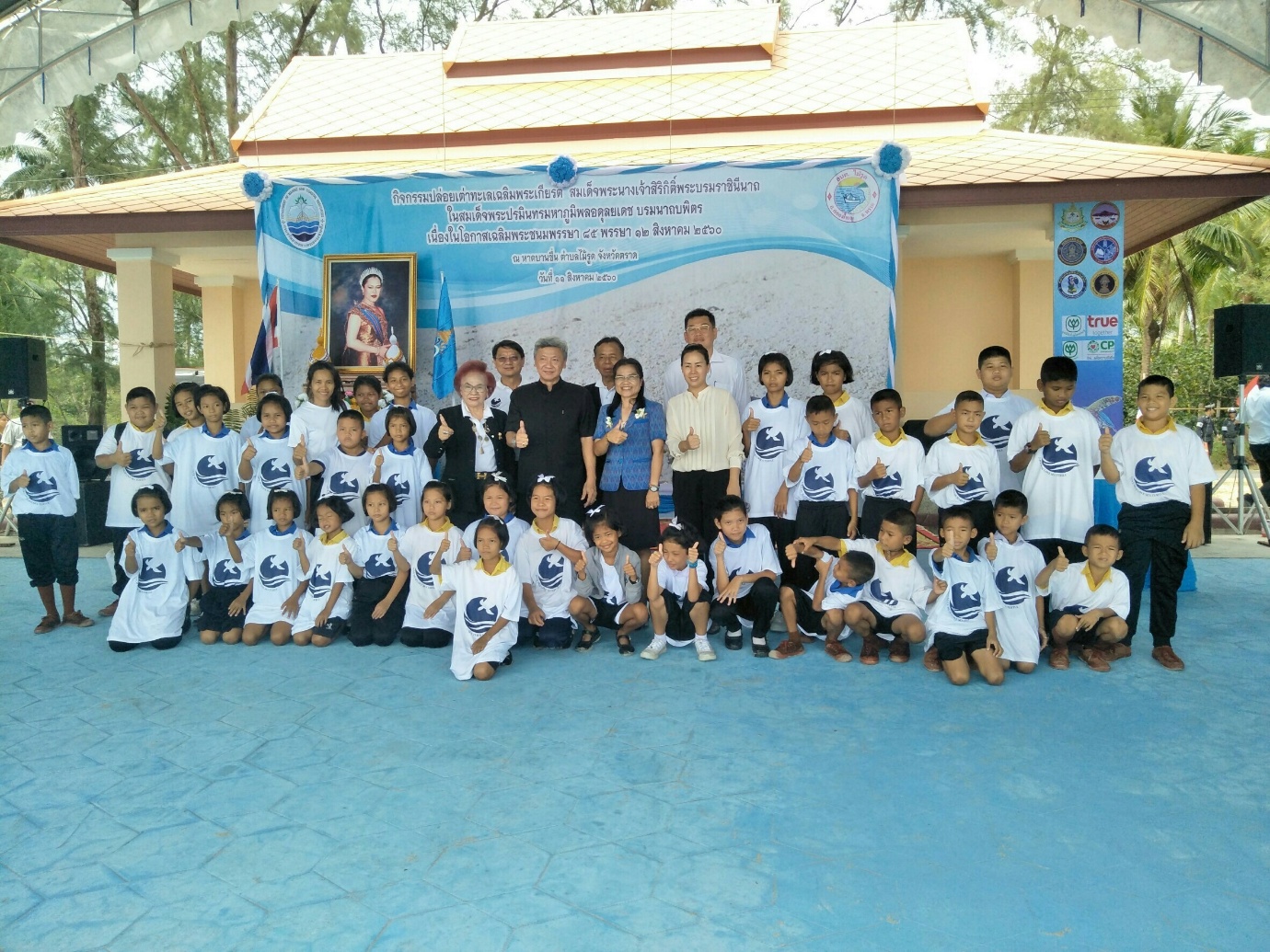 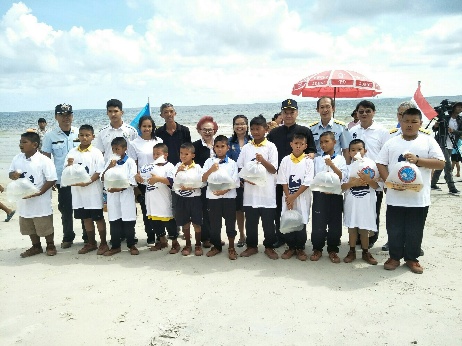 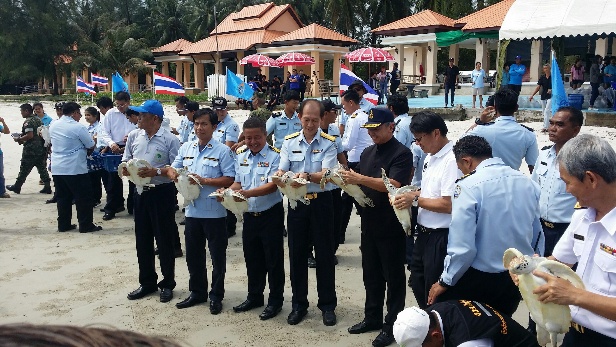 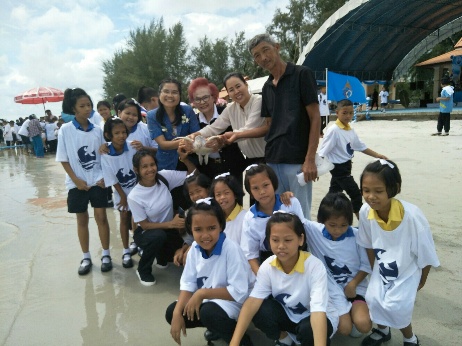 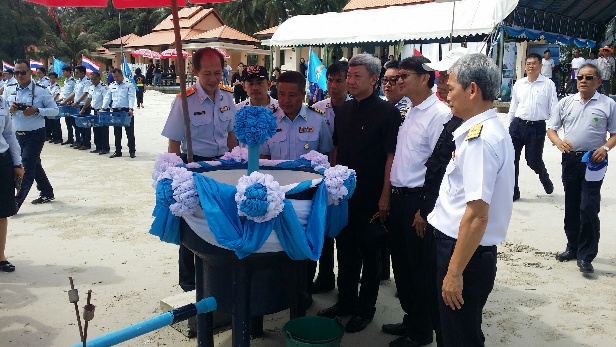 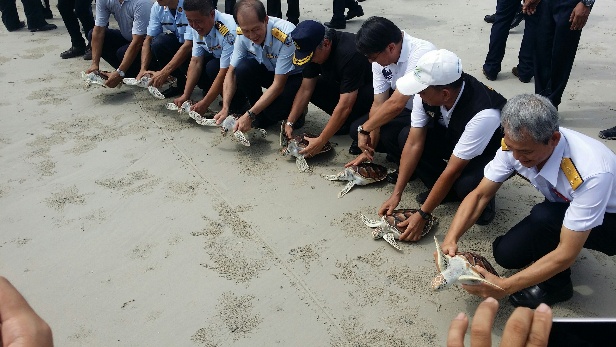 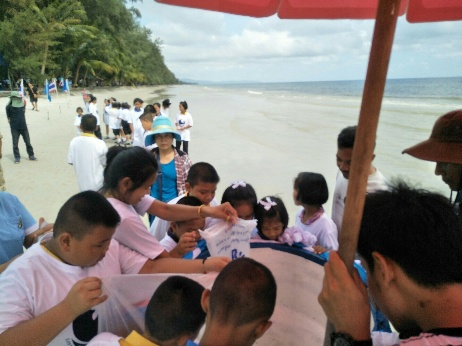 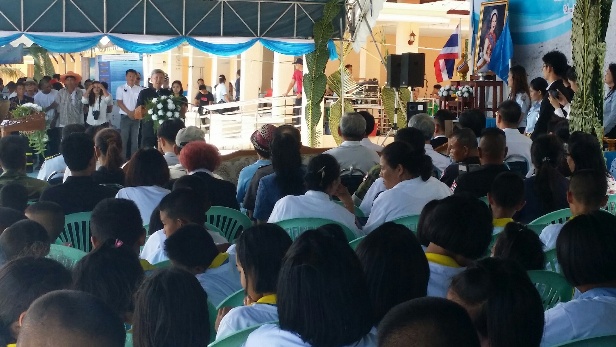 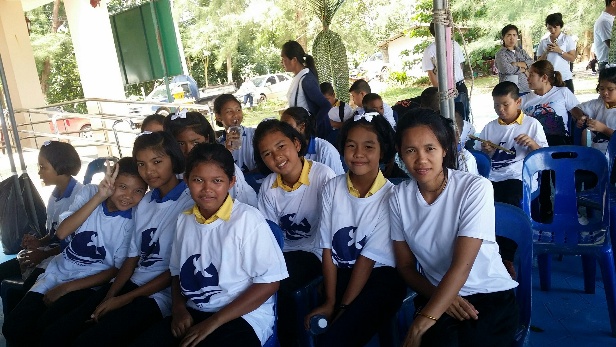 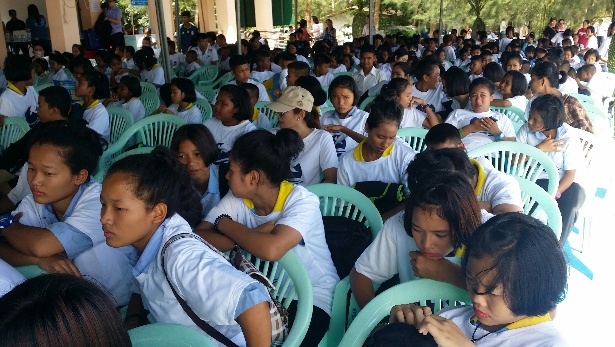 